MissionThe goal of PhD Hematology/ Histopathology/ Microbiology/ Oral Pathology program is to develop doctoral-level subject educators capable of teaching basic medical discipline to medical and allied health professional students and who are capable of performing high quality biomedical research for the benefit of the nation.OverviewThis is a three year course that shall include both taught courses as well as research rotations.In the first semester students shall complete the core courses required by the Hematology/ Histopathology/ Microbiology/ Oral Pathology program as well as completing research rotations whereby selecting a research supervisor and mentor. They shall complete a qualifying exam at the end. In the second semester courses in Hematology/ Histopathology/ Microbiology/ Oral Pathology as well as assistance in teaching basic sciences to medical and allied health students. In the third to sixth semester they shall complete doctoral research project, dissertation writing and defending their thesis.  The students shall have a rotation in at least two research labs together with being involved in teaching students as teaching assistants to gain research and teaching experience.OutcomesThe Graduate of PhD in Hematology/ Histopathology/ Microbiology/ Oral Pathology program will have the attributes of a Subject specialist, Scientific researcher, Educator, Effective communicator and Collaborator achieved by developing trained personnel,•	In research skills and methodology •	To conduct quality and credible research•	Educators capable of teaching medical anatomical discipline.ObjectivesThe Graduate of PhD (Hematology/ Histopathology/ Microbiology/ Oral Pathology program) shall achieve;Cognitive DomainKnowledge at the frontier of the field of Hematology/ Histopathology/ Microbiology/ Oral Pathology including knowledge that constitute an original contribution.Substantial knowledge of research principles and methods applicable to the field .An understanding of theoretical knowledge and to reflect critically on the theory and practice of Hematology/ Histopathology/ Microbiology/ Oral Pathology.Use of intellectual independence to think critically, evaluate existing ideas, undertake systematic investigation and reflect on theory and practice of Hematology/ Histopathology/ Microbiology/ Oral Pathology to generate original knowledgePsychomotor DomainExpert technical and creative skills applicable to the field of Hematology/ Histopathology/ Microbiology/ Oral Pathology Expert skills to search, design, analyze and communicate research that makes a significant and original contribution to knowledge and/or professional practice of Hematology/ Histopathology/ Microbiology/ Oral Pathology.Communication skills to explain and critique theoretical propositions, methodologies and conclusions to communicate results to peer and the communityCommunication skills to present a complex investigation of original research for external examination against international standards. Affective DomainIntellectual independenceInitiative and creativity in new situations and/or for further LearningFull responsibility and accountability for personal outputsPlan and execute original research (Project management)Life-long learner to generate new knowledge, in the context of professional practiceProgram structure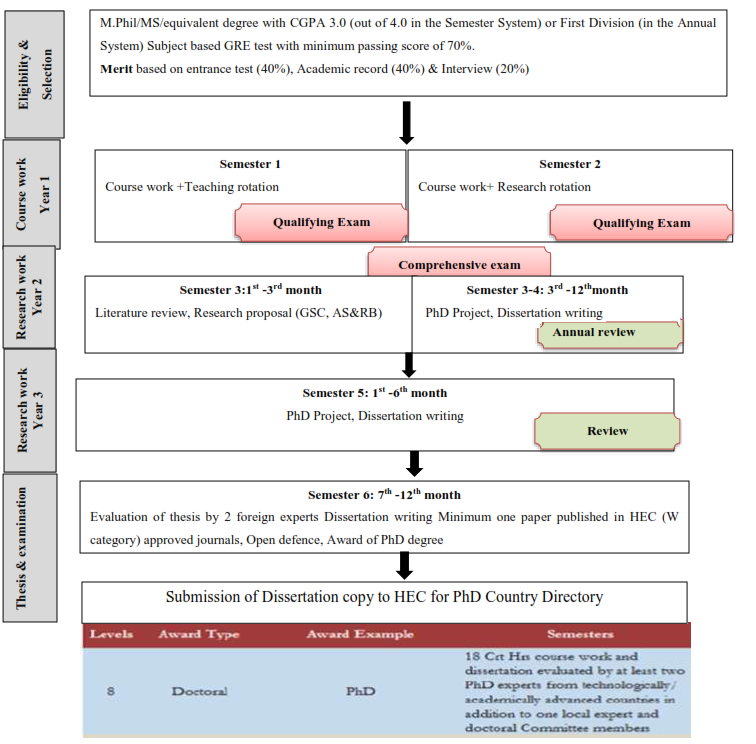 Figure 1 PhD Programme Structure & EvaluationPhD timeline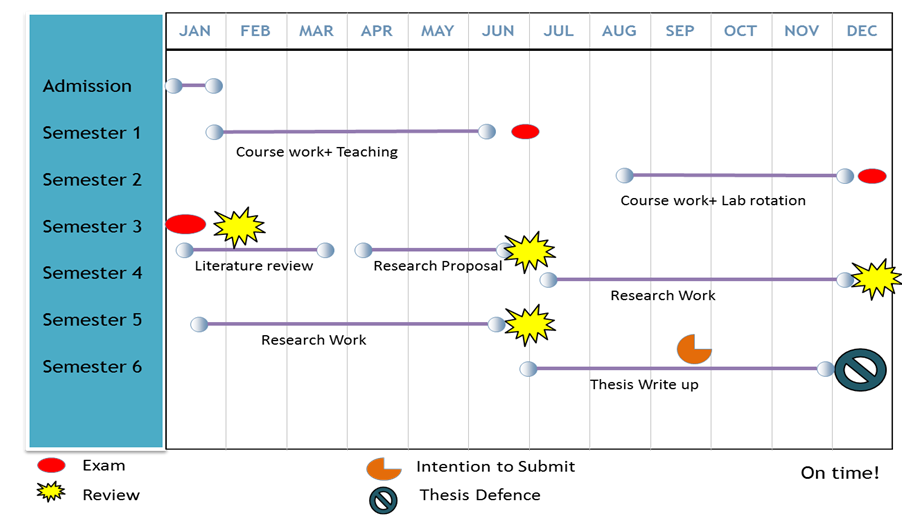 Registration in the UniversityA scholar for PhD degree program shall be registered in teaching department / institution of the University.  Registrar of the university shall maintain a register of PhD research scholars and assign a registration number to each scholar at the time of provisional admission.  A "notification of registration" for each candidate approved /allowed for admission to PhD program shall be issued by the University.  Registration may be renewed on payment of the prescribed fee if a scholar is re-admitted within a year after having been struck off the rolls for any valid reason.  A person registered for the PhD degree program shall be called PhD research scholar.  Each student so selected shall be required to register and pay the dues within 30 days from the date of issuance of the notification of registration, failing which the admission of the selected candidate shall be deemed as cancelled. The tuition fee and other dues shall be determined by the university from time to time. AdvisorsStudents shall be assigned advisors on admission by the specific department. The PhD coordinator shall serve as advisor before selection of subject specific advisors. The advisor and the student together will develop a flexible comprehensive plan of study that will be implemented in each semester. The advising file will be updated each semester and will include copies of transcripts and GPA earned.AttendanceThe policy for minimum attendance (>75 %) in a course is mandatory to complete the requirements of a course. The instructor shall report a student’s absences and the student shall be placed on attendance probation by his/her dean/HOD and it will be notified by the department. A student shall be dropped from the University for violating the terms of such probation.CANCELLATION OF ENROLMENTIf a student fails to attend any lecture during the first four weeks after the commencement of the semester as per announced schedule, his/her admission shall stand cancelled automatically without any notification.Review Process    Year 1The scholar shall clear End of semester qualifying exams to progress to next semester. The final Comprehensive exam (maximum 2 attempts) will be conducted by the examination department of KMU at the end of semester 2. After successfully clearing comprehensive exam, the student shall proceed to Year 2 of PhD.   Year 20-3 MonthsThe student should submit a review of the literature for the potential project (1500 Words minimum, 2000 Words maximum) in the form of a scientific report.The student should submit a PhD Proposal to his/her supervisor for initial review. The supervisor will then assess the project and identify training needs if required.The student should now accommodate supervisor comments, re-check from supervisor and submit research proposal to Graduate Study Committee with one subject specialist from within or outside KMU. This should be followed by submission of “PhD Student Review Form” (Annexure 1), literature review and defense of research proposal in the annual review meeting of the Advanced Studies Review Board (ASRB), especially arranged for the PhD students. 3-12 MonthsThe student should be working on collecting data, optimize experiments, establish collaborations and develop experimental/research plan for successful completion of PhD project.Note: At the start of year 2, the student could potentially start collecting data, optimize experiments, establish collaborations and develop experimental/research plan.   Year 3The review process of Year 2 and 3 include,Presentation to the institutional Graduate Study Committee on six monthly basis organized by the concerned PhD Coordinator followed by submission of “PhD Student review form”, Scientific report* and presentation in the PhD annual review committee#. The annual review process should be completed by students and supervisors by 31st January.  Any student starting late will normally be permitted to delay submission of their annual report until 31st March. Two reviewers (assigned by supervisor) will assess the progress of student at the end of year 2 and 3. The performance of PhD student will then be communicated by the reviewers to supervisor and director of the institute.*Scientific reportA scientific report preferably in the style of a journal article (6 to 10 pages’ maximum is recommended) summarizing progress made in the last year. It may therefore contain an abstract, introduction, materials and methods, results and discussion. In addition, there should be a 1500-2000-word section at the end of the report detailing the following year’s work (Future plans). To be sent to supervisor for assessment and comment (half a page maximum) and subsequently submitted to the reviewers.              #Presentation in the PhD review committeeAll PhD students are required to deliver oral presentation by the end of year in the PhD review committee. This is followed by discussion with the committee members, including minimum of two subject experts. The committee will then take decision regarding the registration of student for the next session.Thesis pending periodFinal year interview - Students within a year of the absolute thesis submission deadline will be interviewed specifically on their progress in the ASRB annual review meeting.Qualifying Examinations and Defence    End of Semester ExamUpon completion of the core curriculum, the student must prepare for and successfully pass the doctoral qualifying examination at the end of each semester (1 &2) to test their knowledge of subject, grasp of relevant literature, and the ability to form research hypotheses and experimental design. It shall be a written and oral exam.   Comprehensive ExaminationThe qualifying exam is a written examination that will be designed to test the student’s fundamental knowledge of human structure and function, critical analysis and thinking, and design of an independent research proposal. An ad hoc exam committee will be constituted by the Director of the Institute/PhD Co-ordinator and include three members of the graduate faculty, two of which shall be subject specialists. The Program Director shall chair the committee. The committee shall request the faculty to submit questions on: 1) Material covered in any of the course work completed by the student to date, 2) Research papers or reviews that will be provided to the student, and/or3) Philosophical matters related to the history of basic sciences and medicine or national or world events that impact medical education and biomedical research. The committee will review the submitted questions and questions will be selected or created by the committee to ensure the questions are fair and appropriate, that they test the student’s knowledge base for areas in the subject and that they help evaluate the problem solving skills of the student.A student can avail a maximum of two attempts in the qualifying exam; failing which will result in the student being recommended to being dropped from the PhD program. In this case the Director of the Institute can elect to offer the failed student the option of completing a terminal Master’s degree.Once the student has passed the doctoral qualifying examination the student must register for Dissertation Research. A minimum of 06 credit hours is required for degree completion and typically occurs over 2 – 3 academic years. Initially, the student must identify a research project under the guidance of a faculty member and present to GSC and ASRB.Advancement to Candidacy   Intention to submit formIt shall be the responsibility of the student to initiate their candidacy by submitting “An Intention to Submit form” (Annexure) to the PhD coordinator prior to the thesis submission date. This form initiates the identification and appointment of a committee of examiners for each thesis. Once the completed candidacy form has been processed, the thesis committee chair will receive ballots for the oral defence of the thesis. The ballots are distributed to the other committee members by the thesis committee chair when they vote on the oral defence. Once the ballots are completed, signed and sealed it is the committee chairperson's responsibility to deliver the ballots to the Graduate Education Office immediately following the defence.   Submission of thesisA copy of Ph.D. Dissertation (both hard and soft) must be submitted to HEC for record in Ph.D. Country Directory and for attestation of the PhD degree by the HEC in future.   Doctoral Oral Qualifying Examination (Thesis defence)PrerequisitesPrior to the doctoral student’s request for consideration for advancement to candidacy, the student must have;Completed most of their required core or elective course work Successfully passed their Preliminary/Written Qualifying Exam Submission of their research proposal and the formation of their research committeeInitiation of the major components of their proposed doctoral research projectFinally, registration for any research hoursThe oral qualifying exam will be scheduled after the student has submitted a detailed dissertation research proposal and conducted preliminary experiments to substantiate the proposal. The Plagiarism test must be conducted on the Dissertation before its submission to the two foreign experts.Evaluation of the doctoral thesis by 2 eminent foreign examiners from scientifically advanced countries, approved by HEC.  Research PublicationPublication of at least one research paper in HEC approved/recognized journal (preferably in W category) is essential before the submission of dissertation.The DefenceThe oral exam will be public and designed to test the student’s fundamental knowledge of their proposed studies, background for the studies, and critical analysis and thinking.Viva voce examination by 2 national experts, approved by HEC.The defence of the dissertation provides an opportunity for the student to formally present their findings to their committee, the faculty and students in IBMS, and to any family member or anyone from the general public wishing to attend. Two weeks before the dissertation defence an electronic and print announcement of the date, time, location, and title of the defence will be publicized. At least 7 working days prior to the defence, a final draft of the student’s dissertation must be placed in the Conference Room for faculty and students to review. The dissertation defence is two parts. First the student will make an oral, PowerPoint presentation of no longer than 45 minutes’ duration where they present their research. Following the presentation, questions from the collective audience will be encouraged. Once all questions have been satisfactorily answered by the student, the audience is excused and the closed, or executive, part of the defence takes places with only the student and their committee present. The dissertation committee can ask detailed questions and expect the student to demonstrate thorough knowledge of their project and related research. Questions on general topics in Anatomy, unrelated to their research, may also be asked. Following all questioning, the student is excused from the room and the committee members, without discussion, complete the defence ballot.  Fellowships A limited number of fellowships are available to support doctoral studies. Doctoral fellows will be expected to participate with faculty in the education of medical, professional, and graduate students working in both our teaching laboratories and classrooms. Acceptance into the doctoral program does not guarantee the awarding of a fellowship or any other financial assistance. Consideration for a Doctoral Fellowship will be based on the qualifications of the candidate and the selection of the fellowship award recipient will be made solely by the Graduate Program Director.Application  Students are usually admitted in the beginning of the Spring semester. Application requirements include official transcripts, official scores on the Graduate Record Examination, three letters of recommendation, a resume/cv and a goals statement. Materials should be uploaded as part of your online applicationProgram Curriculum The research work and award of degree will be supervised by a HEC recognized PhD supervisor and co-supervisor from related areas of expertise. Upon admission to PhD program a supervisor will be allotted to the enrolled student who will guide the student in the selection of his/her area of research along with the development of research proposal and protocol. The supervisor and co-supervisor will also ensure that the student develop essential skills according to his area of research. The requirements for PhD degree shall normally be completed within four years from the date of registration. The maximum time for the completion of PhD degree shall be six years from the date of registration in the PhD program. Only under exceptional circumstances, to be described in detail by the PhD candidate and supported by the supervisor, the PhD advisory committee may allow extension of up to one year beyond the maximum time limit of six years. Course Distribution Program wise course distribution in each departmentSection 2Programme wise Course DistributionOverview of CoursesCORE/COMPULSORY COURSESFirst/Fall Semester 				             (08 CREDITS PLUS 1)BMS801 Advances in Molecular Cell Biology 			                                    (1+1)Cell structure and organization, Cell signaling pathwaysThe language of genetics and the terminology of molecular biology. Molecular genetics like DNA structure and function replication, transcription, protein synthesis and enzymology, DNA recombination, gene structure, function and regulationMolecular cloning and molecular tools for studying genes and gene activityBMS802 Ethics for Research Scientists                                                                              (1+0)                                                                                 The course is a requirement for all pre- and postdoctoral fellows. It consists of eight 2 hour sessions given in the first half of the spring semester. For all but the first sessions, a lecture to the whole class lasting 30 to 50 minutes will be followed by small group discussions which will involve case presentations.BMS803 Applied Biostatistics-II                                                                                         (1+1)              principles of various study designshow to design a study and describe the validity and reliability of a study designfundamental concepts and methods of statistics in the areas of medical and biological      Research. Have good command on use of statistical computer software for data analysis.BMS804 Presentation and Scientific writing skills                                                            (1+1)                                                           Present and communicate research articles/research data in conferences and symposia. Critically analyse data, design a project and write up research proposals. Design experiments in the field of biological sciences.Collect information from the available resources, prepare a presentation on a given topic, deliver a lecture and manage a question-answer sessionWork as a productive member of a task forceBMS805 Biosafety and Biosecurity                                                                                     (1+0)                                                                            Know the bio-risk associated with working in research labWill know the national and international standards of lab safetyWill comprehend bio-security of the hazardous material used in researchBMS806 Research rotations (two)                                                                                (1+0) Elective               Other elective courses as appropriate for interest of studentSPECIALITY COURSESSecond/Spring Semester                                                   (08 CREDITS PLUS 1)Each Programme/Department (detailed below)                          (08 CREDITS)BMS 807 Teaching rotation (Elective choice)                                      (1+0)                                                                                RESEARCHThird to Sixth Semester                 BMS 899 Dissertation Research                                              (6 CREDITS)Student will propose and complete a research project under the guidance of a faculty memberCORE COURSES BMS801 Advances in Molecular Cell Biology 	                     (1+1)	  Cell structure and organization, Cell signaling pathwaysThe language of genetics and the terminology of molecular biology. Molecular genetics like DNA structure and function replication, transcription, protein synthesis and enzymology, DNA recombination, gene structure, function and regulationMolecular cloning and molecular tools for studying genes and gene activityCourse Objectives:Upon completion of course the students will be able to:Comprehend in details the cell structure and organizationdemonstrate the methods of DNA replication, transcription, protein synthesis and enzymologydiscuss the molecular genetics of like DNA recombination, gene structure, function and regulation as well as cell signaling pathways and cancerHave expertise in molecular cloning and molecular tools for studying genes and gene activityCourse Contents:The course contents will include; Introduction to the Study of Cell Biology, The Chemical Basis of Life, Techniques in Cell and Molecular Biology, Enzymes and Metabolism, Mitochondrion and Aerobic Respiration, The Structure and Function of the Plasma Membrane, Cytoplasmic Membrane Systems, Interactions Between Cells and Their Environment, The Nature of the Gene and Genome, Expression of Genetic Information, Cytoskeleton and Cell Motility, Cellular Reproduction, Cell Signaling and Cancer. Methods in molecular biology; Transcription in Prokaryotes & Eukaryotes; RNA Polymerase & their promoters, Transcription Factors & Activators, Chromatin Structure and its effects on Transcription; Posttranscriptional events: Splicing, Capping & Polyadenylation; Translation Mechanism: Initiation, Elongation & Termination; Ribosomes & Transfer RNA; DNA Replication, Recombination and Transposition: Mechanism & Enzymology; Homologous Recombination; Site-specific Recombination & Transposition.Recommended Books:Karp, Gerald. Cell and Molecular Biology: Concepts and Experiments with Student Study Guide John Wiley & Sons, Latest Ed.David S. Latchman. Basic Molecular and Cell Biology Wiley Blackwell, Latest Ed.Stephen L. Wolfe. Introduction to Cell and Molecular Biology. Wiley Blackwell, Latest Ed.Lizabeth A. Allison. Fundamental Molecular Biology. Wiley Blackwell, Latest Ed.Harvey Lodish et. al., Molecular Cell Biology. W.H. Freeman & Co, Latest Ed.Robert Weaver, Molecular Biology, McGraw Hill, Latest Ed.Journals:Biology of the CellNature Cell BiologyCell & Tissue ResearchJournal of Cellular PhysiologyJournal of Cellular BiochemistryJournal of Molecular Cell BiologyMolecular and Cellular EndocrinologyCellular Physiology and BiochemistryNature Reviews Molecular Cell BiologyInternational Journal of Biochemistry and Cell Biology BMS802 Ethics for Research Scientists                                                       (1+0)The course is a requirement for all pre- and postdoctoral fellows. It consists of eight 2 hour sessions given in the first half of the spring semester. For all but the first sessions, a lecture to the whole class lasting 30 to 50 minutes will be followed by small group discussions which will involve case presentations.Course Objectives:Upon completion of course the students will be able to:Comprehend basics of research in light of the modern ethicsComprehend basic knowledge of the ethical issues in biomedical researchSelect and design research project and critically analyze and communicate scientific dataAnalyze literature critically and comprehend the foundations of Bioethics theorieshow to deal with patients within the boundaries of biomedical ethicshow to improve the basic health care services on ethical grounds. Course Contents: The course will include introduction to medical/bioethics, Ethical Theories, Historic perspective of bioethics in the development of vaccines and medicine and clinical trials, The Four Basic Principles of bioethics and their importance in research, Ethical justification and scientific validity of biomedical research involving human subjects, Ethical review committees. Ethical review of externally sponsored research, obtaining informed consent: Essential information for prospective research subjects, Inducement to participate in research, Benefits and risks of study participation, Ethical justification of research involving individuals who are not capable of giving informed consent, Children, mentally retarded, behavioural disorders, Choice of control in clinical trials, and Research involving vulnerable persons, children, women and pregnant women. Safeguarding confidentiality, Bioethical research involving animals and research misconduct.Recommended Readings:Good Medical Practice (2013); General Medical CouncilCIOM Guidelines available onlineBeauchamp T, Childress J; Principles of Biomedical Ethics, 7th Edition. Oxford University Press.Antoniou SA, Antoniou GA, Granderath FA, et al; Reflections of the Hippocratic Oath in modern medicine. World J Surg. 2010 Dec;34(12):3075-9. doi: 10.1007/s00268-010-0604-3.Good Medical Practice - Explanatory Guidance; General Medical CouncilManaging a child or young person with suspected maltreatment; NICE CKS, March 2014 (UK access only)Confidentiality and information sharing; National Treatment Agency for substance misuse, 2003Consent guidance; General Medical CouncilJohn Arras and Bonnie Steinbock. Ethical Issues in Modern Medicine, Mayfield, Latest Ed.Françoise Baylis, Jocelyn Downie, Benjamin Freedman, Barry Hoffmaster, and Susan Sherwin. Health Care Ethics in Canada. Harcourt Brace, Latest Ed.Tom L. Beauchamp and James F. Childress. Principles of Biomedical Ethics. Latest Ed. Oxford University Press. Jonathan Glover, Causing Death and Saving Lives. Penguin Books, Latest Ed.Glenn C. Graber and David C. Thomasma. Theory and Practice in Medical Ethics. Continuum, Latest Ed. Thomas A. Mappes and David Degrazia. Biomedical Ethics, 4th ed. McGraw-Hill, Latest Ed. Ronald Munson and Christopher A. Hoffman. Intervention and Reflection: Basic Issues in Medical Ethics. Latest Ed. Wadsworth.Gregory E. Pence. Classic Cases in Medical Ethics. 2nd ed., McGraw-Hill, 1990. Michael Yeo. Concepts and Cases in Nursing Ethics. Broadview, Latest Ed.Françoise E. Baylis. The Health Care Ethics Consultant. Humana Press, Latest Ed.Journals:American journal of bioethicsJournal of medicine and philosophyBioethics Cambridge Quarterly of Healthcare Ethics Hastings Center Report Journal of Clinical Ethics Journal of Medical Ethics    BMS803 Applied Biostatistics-II                                                            (1+1)    Principles of various study designsHow to design a study and describe the validity and reliability of a study design?Fundamental concepts and methods of statistics in the areas of medical and biologicalResearch. Have good command on use of statistical computer software for data analysisCourse Objectives:Upon completion of course the students will be able to:Comprehend basics of epidemiology and principles of various study designsTo design a study and describe the validity and reliability of a study designComprehend concepts and methods of statistics in Biomedical researchHave good command on use of statistical computer soft wares for data analysisCourse Contents:The course contents will include; Descriptive epidemiology, analytic epidemiology and epidemiological inference, Classification, morbidity and mortality rates, ratios, incidence, prevalence, sampling, screening, epidemiological models, Types of study design; their importance, uses, and limitations, field trials, controlled epidemiological surveys, sources of bias and causal models.Introduction to statistics, types of statistical applications, population and samples, data analysis and presentation, variables, elementary statistical methods, tabulation, chart and diagram preparations, measures of central tendency and dispersion, sampling techniques and sample size estimation, probability and proportions, Tests of significance; normal test, t test, Chi square test etc, correlation and its applications, linear regression and multiple regression, logistic regression, sign test, Wilcoxon signed rank test, Mann Whitney test, Kruskal Wallis test, Spearman rank correlation, Clinical trials and intervention studies, Measures for developing health statistical indicators: morbidity and mortality statistics, Use of latest statistical computer softwares for data analysis.Recommended Readings:Biostatistics, A foundation for analysis in health sciences by Wayne W. Daniel.Gordis, L. Epidemiology. Pennsylvania: W.B. Saunders Company. Latest Ed.Rothman KJ. Modern Epidemiology. Boston: Little, Brown and Company, Latest Ed.Kelsey JL, Thompson WD, Evans AS. Methods in Observational Epidemiology. New York: Oxford University Press, Latest Ed.Kleinbaum DG, Kupper LL, Morgenstern H. Epidemiologic Research: Principles and Quantitative Methods. Belmont, CA: Lifetime Learning Publications, Latest Ed.Lilienfeld DE, Stolley PD. Foundations of Epidemiology. New York: Oxford, Latest Ed.Daniel WW. Biostatistics: A Foundation for Analysis in the Health Sciences. Latest Ed. John Wiley & Sons. Inc. New York.Larson R and Farber B. Elementary Statistics: Picturing the World. Latest Ed, Prentice Hall Publications. USA.Oliver, M. and Combard MS. Biostatistics for Health Professions. Latest Ed. Prentice Hall Publications, New Jersey.Statistical Software: SPSS; EPIINFO; STATA; SASJournals:Cancer EpidemiologyEpidemiologic ReviewsAnnals of EpidemiologyAmerican Journal of EpidemiologyInternational Journal of Epidemiology  BMS804 Presentation and Scientific writing skills                       (1+1)                                                                 Present and communicate research articles/research data in conferences and symposia. Critically analyse data, design a project and write up research proposals. Design experiments in the field of biological sciences.Collect information from the available resources, Prepare a presentation on a given topic, Deliver a lecture and manage a question-answer sessionWork as a productive member of a task forceCourse ContentHere is the tentative list of topics to be covered in this course. This list is subject to change based on class progress and the instructors’ discretion. 1. IntroductionBasics of researchTypes of scientific communicationExamples of different types of scientific communicationOriginal research articlesResearch proposalsReview articlesConference abstractReally good stuffShort communicationsSpecial communications2. Scientific LiteratureSearching the scientific literatureUsing online search enginesRefereed journal?Plagiarism3. Computer skillsUsing Computer technologyMicrosoft WordFormatting (including margins, tabs, indents, justification, etc)Using the table featureCreating tables of contentMicrosoft ExcelCreating tables, charts, graphs4. Poster PresentationsOrganization and formats for postersUsing Microsoft power point5. Oral PresentationsDesigning and preparing slides for an oral presentationImporting tables, charts and graphs from ExcelOptimizing pictures for use in presentationsUsing visual aids without overdoing itUsing Microsoft Power point6. Synopsis development and steps to AS&RB7. Thesis WritingBeginning to WriteEstablishing your constraintsOrganizing your writingPreparing outlinesStandard formats for scientific papers, research projects and thesesStyle guidesb. ContentCreating a literature reviewPreparing other sections of a research report (abstract, introduction, materials and methods, results and discussion, conclusions)Including and summarizing research datac. Using Word to prepare thesisThesis template formationStep wise guide to write thesisSome tricks and tipsd. Style and grammarScientific writing styleFirst-person vs. Third-person; Passive vs. active voiceAvoiding excessive wordingGrammarAvoiding misuse of wordsWhen to use footnotese. Reference citationsHow to use referencesWithin the textHow to make lists of references?f. RevisingDealing with revisionsAccepting criticismMaking sense of supervisors’/reviewers’ commentsMaking the changesWhat to do if you don’t agree with supervisor’s/ reviewers’ commentsResourcesTextbooks: Two books are required for this course: 1. How to Write and Publish a Scientific Paper. 6th Edition. Authors: Robert A. Day and Barbara Gastel. ISBN: 0-313-33040-9 2. Alley, M. 2003. The Craft of Scientific Presentations: Critical steps to succeed and critical errors to avoid. Springer, NY. 241 pages. ISBN:0-387-95555-0. Laptops are must for the whole courseAssessment:Students will be assessed on the following assignments containing 20 marks each:Assignment 01: Literature reviewAssignment 02: Drafting of research proposalAssignment 03: Presentation on review of a scientific paperAssignment 04: Power point presentation of research proposal             Assignment 05: Poster presentationBMS805 Biosafety and Biosecurity                                                                  (1+0)                                                                                         Course Objectives:To empower students with the skills, tools, and confidence on sustainable bio-risk management.To enable them to apply principles of biosafety and biosecurity in facilities.To reduce/eliminate the risk of infection in laboratory setting.Course Contents:BRM introduction, scope & importanceTerminologyAMP Model – brief introductionBiorisk assessmentHazards & threat identification & analysis (frequency and magnitude)Levels of biological risks Likelihood & consequences evaluationBiorisk mitigation – introduction/ brief account of a-eElimination & substitutionEngineering controlAdministrative controlPractices & proceduresPPEPerformance – introductionKey elements of performanceControl (monitoring protocols)AssuranceImprovementBiosafety – Introduction, purpose, requirementBiosafety Levels – brief description of levels 1 – 4BSL-1BSL-2BSL-3BSL-4Laboratory Design & FacilitiesGLWPs - importanceResponsibility for enforcing GLWPsBarriers to glwpsLab equipment calibration & validationPPE,Biosecurity – introduction, principles, history, objectiveKey pillars of biosecurityPhysical securityPersonal managementInformation securityTransport securityMaterial control & accountabilityIncident Management:ScopeIncident response systemIncident reportingWaste management: Collection, segregation, transportation, storage & disposalDecontaminationHISTOPATHOLOGYY DEPARTMENT(PhD Histopathology)OverviewCORE/COMPULSORY COURSES      First/Fall Semester           (08 CREDITS PLUS 1)BMS-801 Advances in Molecular Cell Biology 			                                      (1+1)BMS-802 Ethics for Research Scientists                                                                              (1+0)BMS-803 Applied Biostatistics-II                                                                                        (1+1)BMS-804 Presentation and Scientific writing skills                                                          (1+1)BMS-805 Biosafety and Biosecurity                                                                                   (1+0)BMS-806 Research rotations (two)                                                                      (1+0) Elective               Other elective courses as appropriate for interest of studentNo of credit hours for compulsory courses                                    				            (8+1)SPECIALITY COURSES            Second/Spring Semester            (08 CREDITS PLUS 1)HIS- 801 Community oriented Histopathology                                                                 (1+3)HIS-802 Biomarkers and molecular pathology                                                                 (1+1)HIS-803 Cancer Genetics		                      	                                                            (2+1)                                                                                                       BMS-807 Teaching rotation (Elective choice)                                                 No. of credit hours for specialty courses				                                         (9)                                         OPTIONAL COURSESHIS-804 Research Techniques in Histopathology	                                                           (1+1)HIS- 805 Seminar			                                                                                   (2+0)  	  RESEARCH                        Third to Sixth Semester                   (06 CREDITS) BMS-899 Dissertation Research                                                                           (6 CREDITS)Student shall propose and complete a research project under the guidance of a faculty member	 General and transferable skillsAfter completion of this course the students of PhD program will be able to:Impart the above mentioned skills and knowledge to their students.Interpret various pathologies and discuss the etiology, pathogenesis and morphology of diseases.Display a professional attitude.Demonstrate a commitment to patient care.Follow the biosafety procedure of the lab.Show respect to laboratory colleagues.Value the diagnostic and research culture of institute. HIS-801         Community oriented Histopathology	                                      (1+3)Objectives:Knowledge and understanding:After completion of this course the students of PhD program will be able to:Enlist various community oriented diseases in the field of histopathology.Explain the etiology of various community oriented diseases in the field of histopathology.Understand the pathogenesis of various community oriented diseases in the field of histopathology.Explain the gross examination of various community oriented diseases in the field of histopathology.Understand the process of tissue processing.Describe the morphology of various community oriented diseases in the field of histopathology.Interpret the histo-morphology of various community oriented diseases in the field of histopathology.Discuss the genetic basis of various community oriented diseases in the field of histopathology.Explain advanced and predictive histopathology (e.g. IHC and FISH) of various community oriented diseases in the field of histopathology.Relate the pathology of diseases to clinical outcomes.Intellectual skillsAfter completion of this course the students of PhD program will be able to:Explain the relation of abnormal pathology to organ and organ system.Describe the systemic manifestation of a pathological condition.Course Contents:Recommended Readings:Pathologic Basis of disease by RobbinsRosai and Ackerman's Surgical Pathology, Rosai.Journals:Please follow the link for some exciting pathology journalshttp://www.mdlinx.com/pathology/journals.cfm HIS-802 Biomarkers and molecular pathology                                         (1+1)Course Objectives:Knowledge and understanding: After completion of this course the students of PhD program will be able to:Enlist various biomarkers.Explain the origin of biomarkers.Understand the role of biomarkers in disease pathology.Explain the significance of biomarkers in the field of histopathology.Understand the process of biomarker discovery and validation.Describe the pathway of biomarker from discovery to clinical application.Discuss the role of research biomarkers.Interpret the histo-morphology of various biomarkers in histopathology.Discuss the genetic basis of biomarkers.Explain the advanced and predictive histopathology (e.g. IHC, FISH, RT-PCR) based on biomarkers.Relate biomarkers to clinical outcomes.Intellectual skillsAfter completion of this course the students of PhD program will be able to:Explain the relation of biomarkers to organ and organ systems.Describe the systemic manifestation of a pathological condition in relation to diagnostic and research biomarkers.Professional and Practical SkillsAfter completion of this course the students of PhD program will be able to:Manipulate tissue processor and microtome.Interpretation of IHC, FISH and PCR based biomarkers.Formulate a differential diagnosis based on biomarkers.Recommend a final diagnosis based on biomarkers.Interpret various statistical models related to biomarkers research.Contents:Recommended Readings:Pathologic Basis of disease by RobbinsRosai and Ackerman's Surgical Pathology, Rosai.Review of biomarkersJournals:Please follow the link for some exciting pathology journalshttp://www.mdlinx.com/pathology/journals.cfm HIS-803 Cancer Genetics				                         (2+1)Course Objectives:Upon completion, of course the students will be able to:Molecular and cellular events involved in tumor formation, progression and metastasisIdentify the common indications for referring a patient to cancer genetic servicesBecome familiar with the systematic approach to evaluating a patient’s risk of developing cancer Mendelian inheritance patterns/Non-Mendelian inheritance patternsUnderstand how genetics contributes to predisposition and progression of cancerIdentify the different cancer predisposition syndromes and their features, inheritance patterns, and cancer risksElicit and construct a complete three generation pedigree using questions important for cancer genetic counselingUnderstand the differences and overlap of cancers by tissue typeUnderstand modern aspects of RNA biologyCourse Contents:The course contents will include:  Introduction to cancer regarding cellular and molecular events involved in tumor formation, progression and metastasis, introduction to genetics and basic concepts in genetic inheritance of diseases, hereditary cancer related genetic syndromes and pedigree analysis, genetic counseling, specific examples of hereditary cancer in different tissues, advances in cancer diagnosis and therapeutics with special emphasis on gene expression and gene therapy.Recommended Readings:Douglas Hanahan and Robert A, Weinberg (2011) Hallmarks of cancer, The Next Generation. Cell 144(5):646-674Thompson and Thompson. Genetics in Medicine. 7th Ed. Philadelphia, PAHelen M Kingston. ABC of clinical genetics 3rd Ed. BMJ Books, LondonLaura M. Gunder Scott A. Martin. Essentials of Medical Genetics for Health Professionals. Jones & Bartlett Learning Canadahttp://www.cancer.net/. Peer reviewed scientific article related to the topicsJournals:Cancer GeneticsGenetics in MedicineNature GeneticsNature Reviews CancerGenes, Chromosomes and CancerNature Reviews GeneticsBritish journal of cancerHis: 804   Research Techniques in Histopathology	            (1+1) Course Objectives:Upon completion, of course the students should be able:To have skills regarding gross and special techniques in histopathologyTo have basic knowledge of quality control in surgical pathologyTo have basic knowledge of the molecular pathology techniquesCourse Contents:The course contents of this subject include; specimen fixation, embedding, sectioning/microtomy, staining, mounting, immunohistochemistry, molecular pathology (PCR, in situ hybridization FISH and CISH).Recommended Readings:Rosai and Ackerman’s Surgical Pathology, 10th EditionModern Surgical Pathology by Weidner et al., Latest Ed.Anderson Pathology by Damjanor & Linder Latest Ed.Sternberg’s Surgical Pathology, Latest EditionJournals:Tumor BiologyPathologyHistopathologyHuman PathologyPathology and PathobiologyJournal of Clinical PathologyAnalytical Cellular Pathology Annals of Diagnostic PathologyAmerican Journal of HematologyExperimental and Molecular PathologyExperimental and Toxicological PathologyHis: 811   Seminar					                                    (2+0)Course Objectives: Upon completion of this course the students should be able:To search updated literature for any topic given for seminarTo comprehend and prepare scientific presentation on the topic of seminarTo present the topic of seminar in front of colleagues and faculty membersTo improve their language and interact with the people Course Contents:The course contents of this subject will be decided with the mutual understanding of the scholar and the concerned faculty member.Recommended Readings:http://www2.cs.uregina.ca/~hilder/cs499-900/Presentation%20Guidelines.pdfhttp://www.oid.ucla.edu/sites/default/files/oid/docs/CUTF%20guidelines.pdfhttp://www.academia.edu/4347529/Preparing_And_Presenting_a_Seminar_-_A_Guidehttp://www.tulane.edu/~wiser/seminar/guide.html Any other related web material  HAEMATOLOGY DEPARTMENT (PhD Hematology)OverviewCORE/COMPULSORY COURSES      First/Fall Semester           (08 CREDITS PLUS 1)BMS-801 Advances in Molecular Cell Biology 	                                     (1+1)BMS-802 Ethics for Research Scientists                                                      (1+0)BMS-803 Applied Biostatistics-II                                                                (1+1)                                   BMS-804 Presentation and Scientific writing skills                                   (1+1)                                  BMS-805 Biosafety and Biosecurity                                                            (1+0)                                   BMS-806 Research rotations (two)                                                      (1+0) Elective               Other elective courses as appropriate for interest of studentNo of credit hours for compulsory courses                                    				         (8+1)SPECIALITY COURSES                        Second/Spring Semester                          (08 CREDITS PLUS 1)HEM-801 Molecular Hematology	                                                                    (2+0)HEM-802 Hematology practice in Pakistan                                               (2+1)                                           HEM-803 Recent advances in Haematology Therapeutic                        (2+1)	                                                                                                         BMS-807 Teaching rotation  (Elective choice)                                           (1+0)                                              No. of credit hours for specialty courses				            (8+1)RESEARCH                                           Third to Sixth Semester                                          (06 CREDITS) BMS-899 Dissertation Research                                                                                             (6 CREDITS)Student shall propose and complete a research project under the guidance of a faculty member	Transferrable skills:1.	Prepare a Microsoft PowerPoint presentation 2.	Use Microsoft Word for writing assignments3.	Use Endnote/Reference Manager to cite published literature4.	Be able to explain disease system to undergraduate medical students, and scientific and non-scientific audienceHEM-801 Molecular Haematology	                                                               (2+0)                                                                Overall aimThe overall aim of the course is to furnish the students with the principles and practices of molecular haematology. By the end of this course, students should be able to discuss the molecular basis of haematological diseases, laboratory aspects of molecular genetic testing, and their impact on disease outcome. Intended learning outcomes (ILOS)       A. Cognitive domain:After completion of this course the students will be able to:Describe the molecular basis of haemoglobinopathies. Discuss genotype-phenotype relationship in haemoglobinopathies. Compare genetic diagnosis of haemoglobinopathies with that of conventional diagnostic methods.  Relate the genetics of leukaemia and lymphoma to disease etiology, diagnosis, monitoring and outcome. Describe cancer stem cells and discuss their impact on treatment response, relapse risk and disease outcome. Discuss the recent advances in CML stem cell research. Describe minimal residual disease monitoring. Discuss the significance of minimal residual disease as a prognostic marker. Compare and contrast various methods of monitoring minimal residual disease. List current challenges in adapting MRD as routine laboratory test in Pakistan. Discuss molecular basis of iron metabolism. Discuss strategies to prevent and treat iron deficiency at individual and population levels. Describe the currently accepted physiological process of coagulation. Trace the mechanisms of factor deficiencies in congenital bleeding disorders. Discuss the current challenges in gene therapy in coagulation disorders. Discuss molecular basis of platelet disorders. Discuss in detail Von Willibrand disease.Discuss the molecular basis of blood cell allo-antigens.Discuss current blood banking models. Describe the status of blood banking in Pakistan. Critically analyse research articles on prevalence of transfusion-transmitted infections (TTIs) in multi-transfused patients. Describe the mechanisms of neutrophil function. Discuss molecular basis of diseases arising from neutrophil dysfunction.Psychomotor domain:After completion of this course the students of PhD program will be able to:Develop critical reasoning skillsDevelop the art of critical analysis of research articles. Synthesize and develop testable hypothesesDesign a research study investigating molecular basis of disease.Lists of referencesCourse notes: 	 Class lectures (PPT)Recommended books and articles: Post-graduate haematology, Wiley Blackwell, 7th edition (2016)Moelcular Hematology, Wiley Blackwell, 3rd edition (2010)Periodicals, Websites etc: Blood, Haematologica, Leukaemia, British Journal of Haematology HEM-802 Haematology Practice in Pakistan                                                 (2+1)                                                 Overall aimThe overall aim of the course is to furnish the students with the core scientific knowledge that encompasses pathophysiological, clinical and therapeutic aspects of haematological diseases which impact most heavily on developing world Intended learning outcomes (ILOS)A. Cognitive domain:After completion of this course the students will be able to:Discuss the disease processes and its outcomes of iron and vitamins deficiency as a part of malnutrition and replacement therapy. Discuss the potential strategies for reducing prevalence/ incidence of iron deficiency at individual and population levels.Discuss the management of malaria. Also, how to recognize the early signs of complications of malaria and their management.Perform risk-benefit analysis of the available treatment modalities in coagulopathies in Pakistan.Discuss early warning signs of developing cancers/screening and risk prediction models for early diagnosis keeping in view limited resources of developing countries.Discuss clinical, biological and epidemiological characteristics of malignancies more common in developing countries. Discuss the management of malignancies and management of oncological emergenciesDiscuss the importance of nutritional assessment and intervention. Also discuss key points in care and prevention of infections in haematological malignancies.Nursing care, palliative and supportive therapy for patients with malignancies. Role of psycho-social support and counselling of these patients in context of developing countries.Discuss policy making strategies such as optimization of resources and collaboration with international organizations. Also highlighting the importance of maintaining cancer registries and descriptive epidemiology for haematological malignancies. And highlight the initiatives like twining programs and telemedicine specially in paediatric haematological oncology.Practical:During this course, students will require to do OPD with consultants in Fatimid /HMC and LRHTo learn management of patients with most common occurring anaemias in developing countries.To learn management of haematological malignancy patients.To learn management of haemoglobinopathies in context of limited resources in developing countries.Psychomotor domain:After completion of this course students will be able to:Plan a treatment strategy for most common anaemias.Plan a treatment strategy for malaria patients.Predict adverse events in patients on treatment for haematological disorders including malignancies.Interpret laboratory tests that help assess success or failure of treatment.HEM-803 Recent advances in Haematology Therapeutic             (2+1)Overall aims The overall aim of the course is to furnish the students with the core scientific knowledge of drugs their effects and side effects on blood and controversies in pharmacological agents and therapies used in Hematology. Intended learning outcomes (ILOS)Cognitive domain:After completion of this course the students of MPhil leading to PhD program will be able to:Discuss the basic principles of iron and vitamins replacement therapy. Discuss the potential strategies for reducing prevalence/ incidence of iron deficiency at individual and population levels.Discuss the management of iron overload with regards to transfusion dependent thalassemia. List causes of ineffective iron chelation and discuss strategies to prevent iron overload in patient with beta thalassemia major. Classify coagulopathies. Discuss the management in detail. Discuss treatment of coagulopathies in context of developing countries.Enlist different classes of anti-thrombotic and discuss its pharmacodynamics and pharmacokinetics in detail.Classify antiplatelet agents and its management and complicationsDiscuss the types of anti-fibrinolytic agents, its indications for therapy.Discuss the management of hemorrhagic complications of anti coagulation agents.Explain in detail the agents used to treat hematological malignancies.Explain the principles of pharmacotherapy in hematological malignanciesList most common adverse effects of drugs used in treating hematologyPsychomotor domain:After completion of this course the students of MPhil leading to PhD program will be able to:Plan a treatment strategy for most common anemias,Predict adverse events in patients on treatment for hematological disorders including malignancies.Interpret laboratory tests that help assess success or failure of treatment. Recommended books and articles: I.	Post-graduate haematology, Wiley Blackwell, 7th edition (2016)ii.	Basic and Clinical Pharmacology, A and L Lange, 13th edition (2015)iii.	Commonly used drugs in hematologic disorders, Elise Anders and Sucha Nand, Elsevier (2014)Periodicals, Websites, etc.: 1.	Blood2.	Haematological3.	Leukaemia4.	British Journal of Haematology      MICROBIOLOGY DEPARTMENT(PhD Microbiology)OverviewCORE/COMPULSORY COURSES      First/Fall Semester      (08 CREDITS PLUS 1)BMS-801 Advances in Molecular Cell Biology 	                                   (1+1)BMS-802 Ethics for Research Scientists                                                   (1+0)BMS-803 Applied Biostatistics-II                                                              (1+1)BMS-804 Presentation and Scientific writing skills                                 (1+1)BMS-805 Biosafety and Biosecurity                                                          (1+0)BMS-806 Research rotations (two)                                                     (1+0) Elective               Other elective courses as appropriate for interest of studentNo of credit hours for compulsory courses          	                                  (8+1)SPECIALITY COURSES                Second/Spring Semester            (08 CREDITS PLUS 1) MIC 801: Advances in Bacteriology                                                   (2+1)                                   MIC 802: Advances in Virology                                                          (1+1)             MIC 803: Advances in Immunology                                                  (1+1) MIC 804:  Advances in Parasitology and Mycology                          (1+1)     No. of credit hours for specialty courses		                                (8+1) OPTIONAL COURSES      MIC 805: Advanced molecular techniques                                        (1+1)   MIC 806: Advances in cytology and cell signaling                            (1+1)  MIC 807: Advanced Microscopy                                                        (1+1)RESEARCH                                           Third to Sixth Semester          (06 CREDITS)    BMS-899 Dissertation Research                                                         (6 CREDITSStudent shall propose and complete a research project under the guidance of a faculty member	  MIC 801:	Advances in Bacteriology                      		                     (1+1)Course Objectives:Upon completion of course the students will be able to:Comprehend the basic knowledge of bacterial cell structure, function, classification, morphology and genetic makeup of bacteriaDescribe how the molecular mechanisms involved in bacterial infections and development of resistance to antibiotics in certain bacterial speciesDescribe the diversity and organization of systematic bacterial pathogens and their interactions with host at molecular level.Comprehend various systemic bacterial infections of the host including skin, enteric, respiratory, nervous system, cardiovascular system and Genito-urinary system.Discuss the molecular mechanisms involved in infection and spread of bacteria, rickettsia and chlamydia and comprehend the animal- human interface of diseases.Have command on various techniques used in molecular bacteriology lab.Course Contents:The course contents of this subject include: Principles of medical bacteriology including molecular mechanism involved in bacterial cell physiology, growth, spread and disease causation. The molecular mechanism involved in maintenance of normal flora of body organs and bacterial pathogenesis, molecular mechanism of developing resistance. The course will also include the molecular methods in lab diagnosis of bacterial diseases, development of antimicrobial agents and vaccines against different diseases. The bacterial and human interactions will be studied at molecular level including their genetic makeup and their genetic association with the development of resistance to the available antibiotics. The course will also include molecular mechanism involved in different systematic pathogens and their association with the community i.e. tuberculosis, pneumonia enteric diseases, skin infections and other high virulence bacteria which may produce toxins and outbreaks.Recommended readings:Medical Microbiology by Greenwood D, R Slack, J Peutherer Latest Ed Churchil Livingstone.Medical Microbiology by Mims, Dockrell, Goering, Roitt, Wakelin, Zuckerman Latest Ed. Elsevier.Color Atlas and Text book of Diagnostic Microbiology by Koneman, Allen, Janda, Schreckenberger, Winn Jr. Latest Ed. Lippincott Williams & Wilkins.Manual of Clinical Microbiology, Latest Ed. by Murray, Baron, Pfaller, Tenover, Yolken, ASM Press USA.Foundations in Microbiology by Talaro and Talaro, WCB. Latest EdMicrobiology and Immunology by Jawetz, Lewinson Latest EdCheesbrough, M. Latest Ed Medical Laboratory Manual for Tropical Countries. Microbiology, tropical health technology, Butterworth and Co (pubs) Ltd, Borough Green, Sevenonaks, Kent TN15 8PH.Kingsbury, D. T., and G. E. Wagner. Microbiology. Latest Ed, Williams and Wilkins, BaltimoreMendel, G. L., R. G. Douglas, J. E. Bennett, Latest Ed. Principles and Practice of Infectious Disease. Churchill Living stone Inc,Park, J. E. Latest Ed Park’s textbook of Preventive and Social Medicine. M/S Banarsides Bhanot (pub), 1167, Prem Nagar, Jabalpur, 4820021, India.Journals:Nature Reviews MicrobiologyArchives and MicrobiologyCellular ImmunologyCellular MicrobiologyCritical Reviews in MicrobiologyJournal of Molecular Microbiology and BiotechnologyJournal of Microbiological MethodsBMC infectious diseasesMicrobial pathogenesisJournal of bacteriologyJournal of bacteriology and MycologyInternational journal of bacteriologyTrends in bacteriology MIC 802: 	Advances in virology                                    		(1+1)Course Objectives:Upon completion of course the students will be able to:Comprehend basic knowledge of structure and function of virus and its classification.Know the molecular mechanisms involved in viral infections and development of genetic resistance by creating different strains of viruses.Know the diversity and organization of systematic viral pathogens and their interactions with host at molecular level.Comprehend various systemic viral infections of the host including those spread through blood, enteric, respiratory, nervous system, cardiovascular system and Genito-urinary system.Know the molecular mechanisms involved in infection and spread of different medically important viruses and comprehend the animal- human interface of viral diseases.Have full command on various techniques used in diagnostic molecular virology lab.Course Contents:The course contents of this subject include: Principles of medical virology including molecular mechanism involved in viral life cycle and replication, spread and disease causation. The molecular mechanisms involved in viral pathogenesis and the development resistance. The course will also include the molecular methods in lab diagnosis of different viral diseases, development of antiviral agents and vaccines. The viral diseases spreading from animals to humans will also be studied at molecular level including viral genetic makeup and their genetic association with the development of resistance to the available antibiotics. The course will also include molecular mechanism involved in different systematic viral pathogens and their association with the community i.e. Hepatitis, HIV Aids and other sexually transmitted virus, Cancer causing viruses and other medically important viruses which may cause outbreaks. The course will also include antiviral therapy and antiviral drug development.Recommended readings:Medical Microbiology by Greenwood D, R Slack, J Peutherer Latest Ed Churchil Livingstone.Medical Microbiology by Mims, Dockrell, Goering, Roitt, Wakelin, Zuckerman Latest Ed. Elsevier.Color Atlas and Text book of Diagnostic Microbiology by Koneman, Allen, Janda, Schreckenberger,Winn Jr. Latest Ed. Lippincott Williams & Wilkins.Manual of Clinical Microbiology, Latest Ed. by Murray, Baron, Pfaller, Tenover, Yolken, ASM PressFoundations in Microbiology by Talaro and Talaro, WCB. Latest EdMicrobiology and Immunology by Jawetz, Lewinson Latest EdCheesbrough, M. Latest Ed Medical Laboratory Manual for Tropical Countries. Microbiology, tropical health technology, Butterworth and Co (pubs) Ltd, Borough Green, Sevenonaks, Kent TN15 8PH.Kingsbury, D. T., and G. E. Wagner. Microbiology. Latest Ed, Williams and Wilkins, BaltimoreMendel, G. L., R. G. Douglas, J. E. Bennett, Latest Ed. Principles and Practice of Infectious Disease. Churchill Living stone Inc,Park, J. E. Latest Ed Park’s textbook of Preventive and Social Medicine. M/S Banarsides Bhanot (pub), 1167, Prem Nagar, Jabalpur, 4820021, India.Journals:Advances in Virus ResearchJournal of virology Nature Reviews MicrobiologyArchives and MicrobiologyCellular MicrobiologyCritical Reviews in MicrobiologyJournal of Molecular Microbiology and BiotechnologyJournal of Microbiological MethodsMIC 803:   Advances in Immunology                         	                    (1+1)Course Objectives:Upon completion of course the students will be able to:Comprehend the basic knowledge and organization of immune system and its components at molecular level.Know the molecular mechanism involved in microbial immunology and host responses against different pathogens.Know the molecular mechanism involved in development and function PAMPs and DAMPs, antigen and antibody, TLRs and NLRs, interleukin and interferon.Know the molecular mechanisms involved in various immunes system disorders, their causes and impact on the host.Know the molecular mechanisms involved in the development of inflammation, allergy, auto immunity and immunodeficiency in response to different microbial pathogens. Course Contents:The course contents of this subject include:The structure, organization, functions and molecular mechanisms involved in maintenance of the immune system. The molecular mechanisms involved in cell signalling i.e. structure, types and molecular interactions of antigens and antibodies, pathogen associated molecular patterns (PAMPs) and danger associated molecular patterns (DAMPs), Toll-like receptors (TLRs) and Nod-like receptors (NLRs), interleukin and interferon. Molecular mechanisms involved in inflammation, humoral and cell- mediated immunity and the associated activity of complement system during microbial infection. Molecular mechanism involved in the development of immune system disorders, Allergy and hypersensitivity, autoimmunity and Immunodeficiency.Recommended readings:Medical Microbiology by Greenwood D, R Slack, J Peutherer Latest Ed Churchil Livingstone.Medical Microbiology by Mims, Dockrell, Goering, Roitt, Wakelin, Zuckerman Latest Ed. Elsevier.Color Atlas and Text book of Diagnostic Microbiology by Koneman, Allen, Janda, Schreckenberger, Winn Jr. Latest Ed. Lippincott Williams & Wilkins.Manual of Clinical Microbiology, Latest Ed. by Murray, Baron, Pfaller, Tenover, Yolken, ASM Press USA.Foundations in Microbiology by Talaro and Talaro, WCB. Latest EdMicrobiology and Immunology by Jawetz, Lewinson Latest EdCheesbrough, M. Latest Ed Medical Laboratory Manual for Tropical Countries. Microbiology, tropical health technology, Butterworth and Co (pubs) Ltd, Borough Green, Sevenonaks, Kent TN15 8PH.Kingsbury, D. T., and G. E. Wagner. Microbiology. Latest Ed, Williams and Wilkins, BaltimoreMendel, G. L., R. G. Douglas, J. E. Bennett, Latest Ed. Principles and Practice of Infectious Disease. Churchill Living stone Inc,Park, J. E. Latest Ed Park’s textbook of Preventive and Social Medicine. M/S Banarsides Bhanot (pub), 1167, Prem Nagar, Jabalpur, 4820021, India.Journals:1. Nature Reviews Immunology2. Cellular Immunology3. Clinical and Experimental Immunology4. Nature Reviews Microbiology5. Archives and Microbiology6. Cellular Microbiology7. Critical Reviews in Microbiology8. Journal of Molecular Microbiology and Biotechnology9. Journal of Microbiological MethodsMIC 804: Advances in Parasitology and Mycology                      (1+1)Course Objectives:Upon completion of course the students will be able to:Comprehend the basic knowledge, structural organization and genetic makeup of medically important parasites and fungi.Know the molecular mechanisms involved in parasitic and fungal infections and development of resistance to conventional therapies.Know the diversity and organization of general and systematic parasitic and fungal pathogens and their interactions with host at molecular level.Comprehend various systemic parasitic and fungal infections of the host including skin, enteric, respiratory, nervous system, and genito-urinary system.Comprehend the molecular mechanism involved in different opportunistic infections of parasites and fungi.Know the molecular mechanisms involved in infection and spread of different parasites and fungi at animal- human interface.Have full command on various techniques used in molecular parasitology and mycology.Course Contents:The course contents of this subject include: Principles of medical parasitology and mycology including molecular mechanism involved in cellular physiology, growth, spread and disease causation. The molecular mechanism involved in maintenance of normal flora of body organs and parasitic and fungal pathogenesis and molecular mechanism of developing resistance. The course will also include the molecular methods in diagnosis of parasitic and fungal diseases, their pathogenesis in normal and immunocompromised host. The course will also include the development of anti-helminthic and antifungal drugs and vaccines against different diseases. Parasitic and fungal interaction with their human host will be studied at molecular level including their genetic makeup and their genetic association with the development of resistance to the available therapies. The course will also include molecular mechanism involved in different systematic manifestations of parasitic and fungal infections and their association with the community and any outbreaks.Recommended readings:Medical Microbiology by Greenwood D, R Slack, J Peutherer Latest Ed Churchil Livingstone.Medical Microbiology by Mims, Dockrell, Goering, Roitt, Wakelin, Zuckerman Latest Ed. Elsevier.Color Atlas and Text book of Diagnostic Microbiology by Koneman, Allen, Janda, Schreckenberger, Winn Jr. Latest Ed. Lippincott Williams & Wilkins.Manual of Clinical Microbiology, Latest Ed. by Murray, Baron, Pfaller, Tenover, Yolken, ASM Press USA.Foundations in Microbiology by Talaro and Talaro, WCB. Latest EdMicrobiology and Immunology by Jawetz, Lewinson Latest EdCheesbrough, M. Latest Ed Medical Laboratory Manual for Tropical Countries. Microbiology, tropical health technology, Butterworth and Co (pubs) Ltd, Borough Green, Sevenonaks, Kent TN15 8PH.Kingsbury, D. T., and G. E. Wagner. Microbiology. Latest Ed, Williams and Wilkins, BaltimoreMendel, G. L., R. G. Douglas, J. E. Bennett, Latest Ed. Principles and Practice of Infectious Disease. Churchill Living stone Inc,Park, J. E. Latest Ed Park’s textbook of Preventive and Social Medicine. M/S Banarsides Bhanot (pub), 1167, Prem Nagar, Jabalpur, 4820021, India.Journals:Nature Reviews MicrobiologyArchives and MicrobiologyCellular MicrobiologyCritical Reviews in MicrobiologyJournal of Molecular Microbiology and BiotechnologyMedical MycologyNature Reviews MicrobiologyArchives and MicrobiologyCellular MicrobiologyCritical Reviews in MicrobiologyJournal of Molecular Microbiology and BiotechnologyJournal of Microbiological Methods  MIC 805:    Advanced research techniques                                     (1+1)Course Objectives:Upon completion of course the students will be able to:Comprehend the basic knowledge and lab techniques involved in cell signaling, genomics and proteomics.Comprehend the principles of research techniques used in Microbiology and microbial immunologyHave an understanding of the application of various techniques used in researchKnow how to conduct experiment using research techniquesHave knowledge of qualitative and quantitative research techniques in microbiologyCourse Contents:The course contents will include: Introduction to qualitative and quantitative research techniques, Principle, steps and reagents used in primary cell culture and cell lines, advanced staining procedures including immune-staining, basic and advanced microscopy including confocal microscopy, principles and application of Flow cytometry, Principles, steps and reagents used in PCR, detection and interpretation of results in Real Time PCR, ELISA, Western Blotting, Southern blotting, Cloning, Northern Blotting, Spectrophotometry, Chromatography, HPLC, Oligo-designing, Phylogenetic tools and techniques.Recommended Books:Series: Methods in Microbiology- Elsevier Molecular Medicine: An Introductory Text. RJ Trent; Churchill Livingstone, Latest Ed. Science and Medicine Latest Ed.Any other book recommended by instructor(s)Journals:Journal of Microbial Methods-Elsevier Bioscience Methods | A Bioscience Publishing PlatformBioscience Protocols and MethodsInternational Journal of Research in BioSciences (IJRBS)International Journal of Current Research in BiosciencesAny other journal recommended by instructor(s)  MIC 806: Cell culture and cell signaling                                              (1+1) Course Objectives:Upon completion of course the students will be able to:1.	Comprehend in details the cell signaling and cell culture (Primary and cell line)2.	Know the methods of cell transfection, cell electroporation and molecular mechanisms involved in cell signaling and proteomics3.	Know the standard mechanisms involved in primary cell generation and cell lines4.	Have expertise in using primary cells and cell lines in basic medical research including microbiology, virology, immunology, and cancer researchCourse Contents:The course contents will include; Introduction to cell and eukaryotic cell culture, the molecular basis of cell life in vitro, freeze thawing of the eukaryotic cell lines and their cell culture. Generation of primary human and murine cells including Macrophages, Dendritic cells and epithelial cells. Extraction of different hematological cells and their use for experimentation. Studying different sticky and non-sticky cells and their growing condition. The course will also include: Cell signaling (which is a communication process that governs basic activities of cells and coordinates all cell action). Including their microenvironment, issue repair, and immunity as well as normal tissue homeostasis, errors of signaling including cancer, autoimmunity, and diabetes.All different types of cell signaling based on mechanical and biochemical methods i.e.Intracrine(signals produced by the target cell and stay within the target cell).Autocrine (signals produced by the target cell, are secreted, and affect the target cell itself via receptors). Juxtacrine (signals target adjacent cells).Paracrine (signals target cells in the vicinity of the emitting cell)Endocrine (signals target distant cells).Recommended ReadingBooksStructure and Function in Cell Signaling by John Nelson latest EditionHandbook of Cell Signaling by Ralph A. Bradshaw and Edward A. Dennis latest EditionCell Signaling by John T. Hancock Latest EditionBasics of Cell Signaling – Wiley onlineTextbook of Cell Signaling in Cancer by Robert and Jacques latest EditionJournalsJournal of Innate immunityJournal of cell signaling OMICS InternationalCellular signaling ElsevierJournal of cell signaling and trafficking Journal of receptors and signal transductionJournal of cell communication and signaling   MIC 807: Advanced Microscopy                                                           (1+1) Course Objectives:Upon completion of course the students will be able to:1.	Comprehend in details recent advances in microscopy including fluorescent microscopy, confocal microscopy, flowcytometery and electron microscopy2.	Know the methods the microscopy methods and interpretation of the associated software3.	Know the standard mechanisms involved in microscopic diagnostics4.	Have expertise in using basic and advanced microscopy in research and diagnosticsCourse Contents:The course contents will include; Introduction to advanced microscopy, mechanisms involved in different microscopy techniques and the basic principles of advanced microscopy. Use of advanced microscopes including, microscope care, slide preparation and operating procedures of fluorescent microscopy, confocal microscopy, flowcytometry and electron microscopy. Will also study the role of microscopy in basic medical research and diagnostics. The students will also learn standard operating procedures and data interpretation using specific software for these microscopesRecommended ReadingBooksBradbury, S. (1968) The Microscope, past and present. Pergamon Press.Turner, G. L’E. (1980) Essays on the history of the microscope. Senecio PublishingRost, F. W. D. (1991). Quantitative fluorescence microscopy. C. U. P.Sanderson, J. B. (1994) Biological microtechnique. RMS Handbook No. 28. Bios press.Ross, K. F. A. (1967). Phase contrast and interference microscopy for cell biologists. Edward Arnold.Introduction to Confocal Fluorescence Microscopy by Michiel MüllerHandbook of biological confocal microscopyIntroduction to flow cytometry by James V. WatsonAdvanced Flow Cytometry: Applications in Biological Research by A. KrishanJournalsJournal of microscopyOxford journal of microscopyJournal of microscopy and microanalysisJournal of advanced microscopy researchFluorescent microscopy journalJournal of electron microscopyFlowcytometry in clinical patholo.26  PhD Oral Pathology:OverviewCORE/COMPULSORY COURSES      First/Fall Semester      (08 CREDITS PLUS 1)BMS-801 Advances in Molecular Cell Biology 	                                      (1+1)BMS-802 Ethics for Research Scientists                                                      (1+0)BMS-803 Applied Biostatistics-II                                                                 (1+1)BMS-804 Presentation and Scientific writing skills                                    (1+1)BMS-805 Biosafety and Biosecurity                                                            (1+0)BMS-806 Research rotations (two)                                                       (1+0) Elective               Other elective courses as appropriate for interest of studentNo of credit hours for compulsory courses                                                    (8+1)SPECIALITY COURSES             Second/Spring Semester                 (08 CREDITS PLUS 1)OPT-801 Advanced Microscopic, histological and molecular techniques    (2+1)    OPT-802 Oral Cyto-pathology                                                                   (1+0)OPT-803 Oral and Maxillofacial Pathology                                              (1+1)OPT-804 Oro-dental Microbiology                                                            (1+0)OPT-805 Oral Medicine and Radiology                                                     (1+1)No. of credit hours for specialty courses				                   (9)RESEARCH                                           Third to Sixth Semester              (06 CREDITS) BMS-899 Dissertation Research                                                                 (6 CREDITS)Student shall propose and complete a research project under the guidance of a faculty member	 SPECIALITY COURSESOPT-801 ADVANCED MICROSCOPIC, HISTOLOGICAL & MOLECULAR TECHNIQUES	                                                                                                                 (2+1)	Course Objectives:The advanced laboratory techniques for tissue handling including basic histological slide preparation and staining techniques (basic and special stains), Use and handling of light microscope / Dissecting microscopePreparation of blood and oral cytological smearsPreparation of Frozen section and how to interpret the biopsy findings shall be the main focus of practice. Tissue preparation and immunohistochemistry shall be done along with molecular imaging and diagnostic studies shall be carried out. Oral and Maxillofacial diagnostic reporting as per the ethical norms and standard operational protocols shall be practically demonstrated and studied.Course Contents:Provision of the highest level of microscopy diagnostic skills utilizing, new technologies in immunohistochemistry and molecular studiesHandling of specimen’s and tissue samples with salivary gland and mucosal diseases, diseases of the jaw bones, and other head and neck pathology.Perform and/or collaborate in scientific or clinical research projectsExcel as a medical educator and leader in the specialty.Recording of gross findings and report writing after carrying out the biopsy.Provision of relevant special tests and antibodies, where required.A good hand in microscopy Recommended ReadingsBancroft's Theory and Practice of Histological Techniques, Kim S Suvarna, ‎Christopher Layton, PhD, ‎John D. Bancroft, 2012.Oral and Maxillofacial Pathology by Brad Neville, Douglas D. Damm , Carl M. Allen, and Jerry Bouquot, Jan 15, 1999Oral pathology, clinical pathological correlations by Joseph A. Regezi, James J. Sciubba 1993.JournalsJournal of oral pathology and medicineBritish Dental JournalJournal of Dental Research OPT-802 ORAL CYTOPATHOLOGY      (1+0)                                                                  Course Objectives:Learning and practicing competency in cytological smear preparations with special reference to cystic and salivary gland pathology. Identification of cytological smears and diagnosis along with histopathological reporting. Special stains and techniques to be applied where required. Course Contents:Recognise normal cell populations and the typical patterns of the common benign and malignant neoplasms seen in cytological preparations from the head and neck pathology. The role of needle aspirate samples from thyroid, salivary gland, lymph node and other sites for diagnosis. The structuring of reports and have an appreciation of the clinical uses of cytopathology and the consequence of reports – positive and negative Correlation with histology where available.Differentiate, on the basis of morphology the air dried from fixed preparationsIdentify, record and recognize the nuclear and cellular changes for labelling it as an invasive process on the cytological smear preparations.Recommended ReadingsFine Needle Aspiration Cytology, Svante R. Orell, ‎Gregory F. Sterrett, ‎Darrel Whitaker – 2005.Atlas of Salivary Gland Tumor Cytopathology, Oral and surgical pathology ,Dardick, Irving, ‎Pathology Images Inc – 2006.Shafer'S Textbook Of Oral Pathology (6Th Edition), William G. Shafer, ‎Maynard Kiplinger Hine, ‎Barnet M. Levy.JournalsJournal of oral pathology and medicineBritish Dental JournalJournal of Dental ResearchOPT-802 ORAL AND MAXILLOFACIAL PATHOLOGY      (1+1)                                                                  The principles of Oral and maxillofacial pathology in relationship to diseases of the teeth, soft tissues and bone supporting the structures of the oral and maxillofacial region are the primary focus of this course. The importance of early recognition of abnormal conditions in view of their oral manifestations shall be emphasized. Inflammation and healing, developmental disturbances of the oral and peri-oral regions, blood and lymph node diseases, Tumors of the soft tissues including alveolar bones, cartilage, muscles and those having neuronal origin shall be discussed. Salivary gland diseases, Lymphomas and infectious diseases of the oral and maxillofacial region shall be studied with special reference to their etiology, pathophysiology, clinical manifestations and diagnostic tests including histopathological, radio graphical and   immune histochemical analysis, where possible. Course objectivesKnowledge of core pathological processes affecting the body at an organ and particularly the tissue level recognizing the etiological factors responsible for the disease process. Detailed knowledge of the histopathological diagnosis of diseases affecting the teeth, the jaw bones, the oral soft tissues and the salivary glands by correlating the clinical and radio graphical features with histopathological picture. In-depth clinical perspective to oral disease processes in order to determine the provisional diagnosis.Necessary knowledge and skills in relation to tissue handling and processingEncourage interdisciplinary management of patients To produce oral and maxillofacial pathologists who can ultimately practice unsupervised in oral and maxillofacial pathology settings, contributing to comprehensive, safe and high quality dental (and medical) care, including in the general roles required for routine diagnosis for oral and dental diseases within the ethical standards of the profession and the community.Course contentsThe course content includes; diseases of the enamel, dentine and pulp, periodontium, alveolar bone, oral mucosa and related skin disorders, diseases of the bones and joints of the maxillofacial region, Salivary gland diseases, infections, soft tissue disorders affecting the oral and maxillofacial region, lymphoid and hematological disorders involving the oral and maxillofacial region, metabolic, genetic and acquired disorders with oral and maxillofacial manifestations, tumors, cysts and other pathological conditions of the head & neck region.Recommended readings (Text books)Oral and Maxillofacial Pathology by Brad Neville, Douglas D. Damm , Carl M. Allen, and Jerry Bouquot, Jan 15, 1999Contemporary Oral and Maxillofacial Pathology by J. Philip Sap, Lewis R. Eversole and George P. Wysocki, Jan 15 1997Essentials of Oral Pathology and Oral Medicine by R.A. Cawson and E.W. Odell, Oct2, 2002Oral Pathology by J.V. Soames and J.C. Southam, 1998Color Atlas of Clinical Oral Pathology by Brad W. Neville, Douglas D. Damm, and Dean K. White, 1999Oral pathology, clinical pathological correlations by Joseph A. Regezi, James J. Sciubba 1993.Oral pathology by J. V. Soames, J. C. Southam 1993.JournalsJournal of oral pathology and medicineBritish Dental JournalJournal of Dental ResearchOPT-804 ORO-DENTAL MICROBIOLOGY      (1+0)                                                                  Course Objectives:The discipline of Oral Microbiology is a clinical specialty, and is based on involvement of the student/ trainee in laboratory procedures as well as in clinical set up.It is concerned with the diagnosis and assessment of diseases of the oral and maxillofacial region and identification of particular pathogens/ organisms causing an infection. Provision of relevant investigatory tests and identification of microorganisms responsible for pathogenesis of infectious diseases of oral and dental structures. Course Contents:1. Describe the principles of general microbiology, the factors responsible for virulence in oral bacteria, the pathogenesis of infectious diseases (basic knowledge of immune responses, barriers, bacterial toxins, adhesins, mechanisms of escape against immunity, etc.)2. Discuss the current state of dental microbiology, evolution of oral microbes, bacterial genetics (bacteria, mechanisms of horizontal gene transfer – transformation, transduction, conjugation, specific genetic elements – insertion sequences, transposons, integrons, etc.)3. Explain the microbiological, biochemical and pathological aspects of dental plaque and biofilms.4. Discuss and explain the bacteriological etiology and pathogenic mechanisms of the two major plaque-related diseases, caries and chronic marginal periodontal disease, and their possible sequelae.5. Describe the principles of recombinant DNA technology and describe applications to dentistry.6. Describe the bases of preventive measures and strategies directed against caries and periodontal disease.7. Describe the principles of clinical asepsis.8. Discuss the basic scientific rationale for the practice of dentistry with regard to the diagnosis, treatment and prevention of oral microbiological disease and their sequelae.9. Identify the morphology and arrangement of bacterial cells.10. Compare and contrast cell wall components in Gram-negative and Gram-positive bacteria. Describe how the cell structure differences cells leads to a given Gram stain result.11. Describe how oxygen affects the growth of aerobes, obligate anaerobes, and facultative anaerobes.12. Explain the differences between microbial colonization and infection and give examples of each process.13. Describe the beneficial roles of normal flora in the host-microbe ecological relationship.14. Describe and apply the newest approaches in culture independent microbiological techniques to understand the taxonomic and genomic diversity of oral bacteria.Recommended ReadingsJawetz Melnick & Adelbergs Medical Microbiology, Karen C. Carroll, Janet S. Butel, Stephen A. Mors, 2015.Review of Medical Microbiology and Immunology, Warren E. Levinson, ‎Warren Levinson , 2008.Oral and Maxillofacial Pathology by Brad Neville, Douglas D. Damm , Carl M. Allen, and Jerry Bouquot, Jan 15, 1999Contemporary Oral and Maxillofacial Pathology by J. Philip Sap, Lewis R. Eversole and George P. Wysocki, Jan 15 1997Essentials of Oral Pathology and Oral Medicine by R.A. Cawson and E.W. Odell, Oct2, 2002Oral Pathology by J.V. Soames and J.C. Southam, 1998Color Atlas of Clinical Oral Pathology by Brad W. Neville, Douglas D. Damm, and Dean K. White, 1999Journals1.	Journal of oral pathology and medicine2.	British Dental Journal3.	Journal of Dental ResearchOPT-802 ORAL MEDICINE AND RADIOLOGY      (1+1)                                                                  Oral medicine is a branch of dental sciences that deals with the diagnosis and management of various diseases of the oral and maxillofacial region while radiology is the basic form of investigation which is carried out as the first line of diagnostic tool in all the dental and alveolar diseases, etc. An oral pathologist should know the basic management planning for a pathology and should be able to understand and record the radiological findings in order to correlate with the histological report for a conclusive diagnosis.Course Objectives:Detailed knowledge of the clinical manifestations, histopathological diagnosis of diseases affecting the teeth, the jaw bones, the oral soft tissues and the salivary glands by correlating the clinical and radio graphical features with histopathological picture. In-depth clinical and systemic perspective to oral disease processes in order to determine the virulence factor and provisional diagnosis.Necessary knowledge and skills for proper chair side examination, investigations and devising a treatment plan.Encourage interdisciplinary management of patients Learning and practicing the advanced treatment modalities available, e.g. use of laser technology for curing oral lesions. Practical application of radiological techniques for taking X-rays of different types and the clinical significance of the x-ray findings.Knowledge of CBCT and CADCAM as advanced techniques and research based upon these advanced methods for improving investigatory and diagnosis.Course Contents:The course shall contain the management planning for all the diseases of the oral and maxillofacial region. Clinical correlation with systemic manifestations, appropriate investigatory tests with special reference to radiological diagnosis shall be done. Reading, understanding and recording the findings on the basis of all forms of radiographs, MRI, CT scans shall also be discussed. Utilization of advanced techniques e.g. laser technology, CBCT and CADCAM for oral and maxillofacial diseases shall also be discussed.Recommended ReadingsTyldesley's Oral Medicine, Textbook by E. Anne Field, Lesley Longman, and William R. Tyldesley, 2003.Oral and Maxillofacial Pathology by Brad Neville, Douglas D. Damm , Carl M. Allen, and Jerry Bouquot, Jan 15, 1999Oral and Maxillofacial Radiology: A Diagnostic Approach, David Mac Donald, 2011.Contemporary Oral and Maxillofacial Pathology by J. Philip Sap, Lewis R. Eversole and George P. Wysocki, Jan 15 1997Essentials of Oral Pathology and Oral Medicine by R.A. Cawson and E.W. Odell, Oct2, 2002Oral Pathology by J.V. Soames and J.C. Southam, 1998Color Atlas of Clinical Oral Pathology by Brad W. Neville, Douglas D. Damm, and Dean K. White, 1999       Journals1.	Journal of oral pathology and medicine2.	British Dental Journal3.	Journal of Dental ResearchCOURSE TITLEPhD SPECIALITY(Haematology, Histopathology, Microbiology, Oral Pathology)COURSE DURATION Minimum 3 years (including course work duration and Research Dissertation), Maximum 3-8 years (including course work duration) with approval of Director Research/Registrar/Controller of ExaminationsTYPE OF STUDYFull timeSTUDY SYSTEMSemesters system (Minimum of 16 weeks of teaching excluding examinations)2 Regular semesters for coursework (1 year)4 semesters for research work TOTAL CREDIT HOURS18 (Credit Hours of Course Work + a PhD dissertation which must be evaluated by at least two PhD experts from technologically /academically advanced foreign countries in addition to local Committee members) DISTRIBUTION OF COURSES AND CREDIT HOURS1st semester (09 Credit hours)5 Compulsory courses (8 Credit hours)Research rotations (minimum 2) (1 credit)2nd semester (09 Credit hours)Specialty Courses (8 Credit Hours) Teaching rotation (1 Credit)3rd, 4th, 5th,6th Semesters (6 credits) Research, DissertationCourse Load per Semester for Regular Full-Time Students09 Credit Hours of Advanced Courses in the specific field and Research MethodsTEACHING INSTITUTION DEGREE AWARDING INSTITUTION Institute of Pathology and Diagnostic Medicine (IPDM) Khyber Medical University, Peshawar ADMISSION CRITERIAMicrobiology, Haematology, Histopathology, Oral Pathology: M.Phil./M. S/FCPS and equivalent degree in relevant field with CGPA 3.0 (out of 4.0 in the Semester System) or First Division (in the Annual System)TopicNo. of HoursLecturesLab/TutorialGastrointestinal tract12210Hepato-pancreatico-biliary tract and spleen918Respiratory tract and Cardiovascular system918Male genital tract and prostate12210Female genital tract and breast12210Skin, soft tissue, bones and joints918Head and neck (with thyroid and parathyroid)12210Pituitary, Eye and ENT716Urinary tract12210Cervix cytology918Thyroid and lymph node cytology918Total1121696TopicNo. of HoursLecturesLecturesLab/TutorialLab/TutorialWhat is a biomarker?11110Biomarkers discovery, validation and clinical application33221Diagnostic biomarkers22111Prognostic biomarkers22111Predictive biomarkers22111Interpretation and application of biomarkers66442Total161610106Learning outcomeContentsEssential teaching materialTeaching hoursAssessmentMolecular basis of haemoglobinopathies:    Describe the molecular basis of haemoglobinopathies. Discuss genotype-phenotype relationship in haemoglobinopathies. Compare genetic diagnosis of haemoglobinopathies with that of conventional diagnostic methods.  1. Structure, genetic control and synthesis of normal haemoglobin.2. The molecular pathology of haemoglobin3. Genotype – phenotype relationships in thalassaemia4. Structural haemoglobin variants5. Genetic diagnosis of haemoglobin disorders1. Molecular haematology, 3rd edition (Chapter 1)2. Post Graduate haematology, 7th edition, (chapter 3)4 hours1. Lecture – 2 hour2. Case discussions in SGD format. – 2 hoursMCQsMolecular genetics of leukaemiaRelate the genetics of Leukaemia and lymphoma to disease etiology, diagnosis, monitoring and outcome.1. The cancer genome2. Classes of DNA mutations3. Genotype-phenotype relationship in leukaemia4. Pre-natal acquisition of cancer 5. Laboratory diagnosis of genetic mutations in leukaemia1. Molecular haematology, 3rd edition (Chapter 3 and 5)2. Post-graduate haematology, 7th edition (chapter 18)4 hours1. Lecture – 2 hour2. SGD Recent article – 2 hourMCQsCancer stem cellsDescribe cancer stem cells and discuss their impact on treatment response, relapse risk and disease outcome. Discuss the recent advances in CML stem cell research.1. Cancer stem cells2. Clonal evolution of cancer3. Recent articles on CML stem cells1. Molecular haematology, 3rd edition (Chapter 29)2. Hughes and Ross, Blood, 20163. Shah et al, Blood, 20163 hours 1. Lecture – 2 hour2. Journal club in SGD format – 1 hour. Review research article on CML stem cells.MCQsMinimal residual diseaseDescribe minimal residual disease monitoring. Discuss the significance of minimal residual disease as a prognostic marker. Compare and contrast various methods of monitoring minimal residual disease. List current challenges in adapting MRD as routine laboratory test in Pakistan. 1. Minimal residual disease2. Flow monitoring of MRD3. PCR monitoring of MRD4. Sanger sequencing and Next Generation Sequencing MRD4. MRD in Pakistan1. Molecular Haematology, 3rd edition (Chapter 6)2. Van Dongen, Lancet, 19983 hours 1. Lecture – 2 hour2. Journal club in SGD format – 1 hour. Review the MRD article by Van Dongen. MCQsMolecular basis of iron metabolismDiscuss molecular basis of iron metabolism. Discuss strategies to prevent and treat iron deficiency at individual and population levels. 1. Iron absorption, storage and metabolism2. Hereditary haemochromatosis and Iron overload3. Anemia of chronic disease1. Molecular haematology, 3rd edition (Chapter 12, 13,14)2. Post Graduate haematology, 7th edition, (chapter 3)3. Articles on population-based interventional strategies.4 hours1. Lecture – 3 hour2. Case discussions in SGD format – 1 hourMCQsCoagulation1.	Describe the currently accepted physiological process of coagulation. 2.	Trace the mechanisms of factor deficiencies in congenital bleeding disorders. Discuss the current challenges in gene therapy in coagulation disorders.1. Normal Haemostasis2. Genetic basis of haemophilia and Von Willebrand disease3. Congenital platelet disorders1. Post Graduate Haematology, 7th edition (Chapters 36, 38)2. Molecular Haematoloy, 3rd edition (Chapter 17-20)6 hours 1. Lecture – 4 hour2. Case discussions in SGD format – 2 hourMCQsBlood cell antigens1.	Discuss current blood banking models. Describe the status of blood banking in Pakistan. Critically analyse research articles on prevalence of transfusion-transmitted infections (TTIs) in multi-transfused patients.1. Blood group systems2. Blood group antigens and antibodies2. HLA antigens3. Functions of blood group antigens1. Post Graduate Haematology, 7th edition (Chapters 12)2. Molecular Haematoloy, 3rd edition (Chapter 21, 22)6 hours 1. Lectures – 4 hours2. Review articles on multi-transfused cohorts.MCQsNon-malignant disordersDescribe the mechanisms of neutrophil function. Discuss molecular basis of diseases arising from neutrophil dysfunction.1. Mechanism of neutrophil function2. Disorders of neutrophil dysfunction1. Post Graduate Haematology, 7th edition2. Molecular Haematoloy, 3rd edition (Chapter 21, 22)2 hours1. Lecture – 2 hoursMCQsILOMITAssessmentNutritional anaemias:   Discuss the disease processes and its outcomes of iron and vitamins deficiency as a part of malnutrition and replacement therapy. Discuss the potential strategies for reducing prevalence/ incidence of iron deficiency at individual and population levels.4 hours (2+2)1. Lecture – 2 hour2. Case discussions in SGD format – 2 hourMCQsInfectious diseasesDiscuss the management of malaria. Also, how to recognize the early signs of complications of malaria and their management.4 hours (2 + 2)1. Lectures – 2 hours2. Case discussion in SGD format – 2 hoursMCQsCoagulopathies Perform risk-benefit analysis of the available treatment modalities in coagulopathies in Pakistan.4 hours (2 + 2)1. Lecture – 2 hour2. Hospital visit – 2 hoursMCQsCancer1.Discuss early warning signs of developing cancers/screening and risk prediction models for early diagnosis keeping in view limited resources of developing countries.4 hours (2+2)1. Lecture – 2 hour2. Clinic – 2 hourPresentations/ assignmentsCancer TreatmentDiscuss clinical, biological and epidemiological characteristics of malignancies more common in developing countries. Discuss the management of malignancies and management of oncological emergencies.4 hours (2+2)1. Lecture – 2 hour2. Clinic – 2 hourMCQsNutrition status in cancer in Pakistan1.Discuss clinical, biological and epidemiological characteristics of malignancies more common in developing countries. Discuss the management of malignancies and management of oncological emergencies.4 hours (2+2)1. Lecture – 2 hour2. Clinic – 2 hour3.  Practical – teacher would ask students to write a case history on a patient needing anti-thrombotic agents in the local settings – 2 hoursMCQsSupportive care in cancer in PakistanNursing care, palliative and supportive therapy for patients with malignancies. Role of psycho-social support and counselling of these patients in context of developing countries.4 hours (2+2)1. Lecture – 1 hour2. Case discussions in SGD format – 1 hour3.  Clinic – 2 hours MCQsImproving patient care by collaborationsDiscuss policy making strategies such as optimization of resources and collaboration with international organizations. Also highlighting the importance of maintaining cancer registries and descriptive epidemiology for haematological malignancies. And highlight the initiatives like twining programs and telemedicine especially in paediatric haematological oncology.4 hours (2+2)1. Lectures –2 hours2. Assignment on collaborative research – 2 hoursMCQsILOContentMITAssessmentNutritional anaemias:   Discuss the basic principles of iron and vitamins replacement therapy. Discuss the potential strategies for reducing prevalence/ incidence of iron deficiency at individual and population levels.1. Nutritional Anaemias overview2. Principles of therapy2a. Iron 2b. Vit B122c. Folate3.Route of administration.4.Dose.5.Drug/drug interaction.6.Drug/ food interaction.7.Hypervitaminosis.8.Failure of therapy.9.Combination therapy.6 hours (4+2)1. Lecture – 2 hour2. Case discussions in SGD format – 2 hour3. Practical – teacher would ask students to check various iron, Folate and B12 formulations available locally. Read the leaflets and discuss pharmacokinetics, pharmacodynamics, doses and adverse effects. – 2 hoursMCQsIron overloadDiscuss the management of iron overload with regards to transfusion dependent thalassaemia. List causes of ineffective iron chelation and discuss strategies to prevent iron overload in patient with beta thalassaemia major.1. Definitions of iron overload2. Complications of iron overload3. Chelation agents4. Monitoring of chelation efficacy4 hours (2 + 2)1. Lectures – 2 hours2. Iron chelation formulations available locally. – 2 hoursMCQsCoagulopathies Classify coagulopathies. Discuss the management in detail. Discuss treatment of coagulopathies in context of developing countries.1. Types of coagulation disorders.2. Presenting symptoms.3. Coagulation profile and factor assay4. Management.5. Fresh Frozen Plasma: dosage.6. Cryoprecipitate.7. Immunoglobulin.8. Recombinant factors.9.Transfusion reactions and risks.10. Follow up investigations.4 hours (2 + 2)1. Lecture – 1 hour2. Case discussions in SGD format – 1 hour3.  Practical – teacher would ask students to check various coagulation factors available locally. Read the leaflets and discuss pharmacokinetics, pharmacodynamics, doses and adverse effects.MCQsAntithrombotic Agents Enlist different classes of anti-thrombotic and discuss its pharmacodynamics and pharmacokinetics in detail1. Heparin2. Warfarin3. FXa4. Direct thrombin inhibitors5. Formulations6. Mechanisms of action7. Indications/ contraindications8. Adverse effects9. Management of complications6 hours (4+2)1. Lecture – 2 hour2. Case discussions in SGD format – 2 hour3.  Practical – teacher would ask students to write a case history on a patient needing anti-thrombotic agents in the local settingsPresentations/ assignmentsAnti-plateletagentsClassify antiplatelet agents and its management and complications.1. Aspirin2. Clopidogrel3. Abciximab4. Dipyradamol5. Formulations6. Mechanisms of action7. Indications/ contraindications8. Adverse effects9. Management of complications6 hours (4+2)1. Lecture – 2 hour2. Case discussions in SGD format – 2 hour3.  Practical – teacher would ask students to write a case history on a patient needing anti-thrombotic agents in the local settings – 2 hoursMCQsAnti-fibrinolytic agentsDiscuss the types of anti-fibrinolytic agents, its indications for therapy.1. Amino caproic acid2. Fibrinogen3. Transemic acid 4. Formulations5. Mechanisms of action6. Indications/ contraindications7. Adverse effects8. Management of complications6 hours (4+2)1. Lecture – 2 hour2. Case discussions in SGD format – 2 hour3.  Practical – teacher would ask students to write a case history on a patient needing anti-thrombotic agents in the local settings – 2 hoursMCQsComplications of anti-coagulation agentsDiscuss the management of haemorrhagic complications of anti- coagulation agents1. Warfarin2. Heparin3. Antiplatelet drugs4. Direct thrombin inhibitors5. Management of complications6. Pharmacokinetics7. Pharmacodynamics4 hours (2+2)1. Lecture – 1 hour2. Case discussions in SGD format – 1 hour3.  Practical – Perform coagulation assays. Write a report on assays of bleeding and coagulation. MCQsTherapeutics in haematological malignancies1.	Explain in detail the agents used to treat haematological malignancies.2.	Explain the principles of pharmacotherapy in haematological malignancies3.	List most common adverse effects of drugs used in treating haematology1. Principles of anti-cancer chemotherapy2. Classification of anti-cancer chemotherapeutic drugs- Chemotherapy- Targeted therapy- Immunomodulatory therapy3. Principles of dosing and regimen4. Treatment in Acute Lymphoblastic Leukaemia5. Treatment in Acute Myeloid Leukaemia6. Treatment in Chronic Myeloproliferative neoplasms7. Treatment in Lymphoproliferative disorders12 hours (6+6)1. Lectures – 6 hours2. Presentations – 10 minutes each x 6 (2 hours)3. Morphology sessions – 4 hoursMCQs